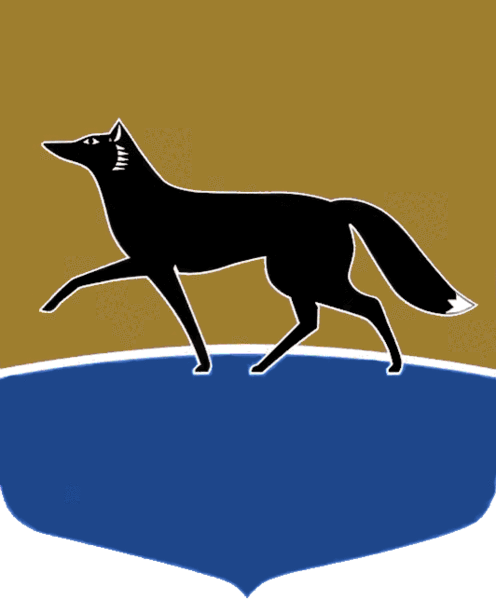 Принято на заседании Думы 27 марта 2024 года№ 528-VII ДГО назначении публичных слушаний по проекту решения Думы города «О внесении изменений в Устав муниципального образования городской округ Сургут Ханты-Мансийского автономного округа – Югры»В соответствии с Федеральным законом от 06.10.2003 № 131-ФЗ 
«Об общих принципах организации местного самоуправления в Российской Федерации», в целях обеспечения участия населения города Сургута 
в осуществлении местного самоуправления Дума города РЕШИЛА: 1.  Назначить публичные слушания по проекту решения «О внесении изменений в Устав муниципального образования городской округ Сургут Ханты-Мансийского автономного округа – Югры», внесённому Главой города, на 13.05.2024.Место проведения – зал заседаний Думы города по адресу: г. Сургут, 
ул. Восход, 4.Время начала публичных слушаний – 18.00 по местному времени.2.  Определить постоянный комитет Думы города по нормотворчеству, информационной политике и правопорядку органом, уполномоченным 
на проведение публичных слушаний.3.  Предложения и замечания к проекту решения с указанием фамилии, имени, отчества (последнее – при наличии), даты рождения, адреса места жительства и контактного телефона направляются гражданами в орган, уполномоченный на проведение публичных слушаний, в течение 30 дней после опубликования настоящего решения:1)  в письменной форме по адресу: г. Сургут, ул. Восход, 4, каб. 205;2)  в форме электронного документа на адрес электронной почты: duma@admsurgut.ru;3)  посредством официального сайта Думы города Сургута 
в информационно-телекоммуникационной сети «Интернет»;4)  посредством федеральной государственной информационной системы «Единый портал государственных и муниципальных услуг (функций)» (далее – Единый портал).4.  Определить ответственным за размещение на Едином портале материалов публичных слушаний с использованием личного кабинета органа местного самоуправления в соответствующем разделе платформы обратной связи Единого портала – Агапитову Т.А., начальника отдела юридического обеспечения и деятельности постоянных комитетов Думы города аппарата Думы города.5.  Аппарату Думы города обеспечить деятельность органа, уполномоченного на проведение публичных слушаний при реализации 
им полномочий в соответствии с Порядком организации и проведения публичных слушаний в городе Сургуте, утверждённым решением Думы города от 24.03.2017 № 77-VI ДГ.6.  Администрации города опубликовать настоящее решение не позднее 13.04.2024 с одновременным опубликованием положений о порядке участия граждан в обсуждении проекта Устава города Сургута, проекта решения Думы города о внесении изменений и (или) дополнений в Устав города Сургута, 
о порядке учёта предложений по проекту Устава города Сургута, проекту решения Думы города о внесении изменений и (или) дополнений в Устав города Сургута, утверждённых решением Думы города от 20.10.2022 
№ 207-VII ДГ.7.  Контроль за выполнением настоящего решения возложить 
на депутата Думы города, председателя постоянного комитета Думы города 
по нормотворчеству, информационной политике и правопорядку 
Бехтина М.М.Председатель Думы города						 	М.Н. Слепов«01» апреля 2024 г.                                                                                      Приложение                                                                                       к решению Думы города от 01.04.2024 № 528-VII ДГПРОЕКТвносится Главой городаМУНИЦИПАЛЬНОЕ ОБРАЗОВАНИЕ ГОРОДСКОЙ ОКРУГ СУРГУТ
 ХАНТЫ-МАНСИЙСКОГО АВТОНОМНОГО ОКРУГА – ЮГРЫДУМА ГОРОДАРЕШЕНИЕО внесении изменений в Устав муниципального образования городской округ Сургут Ханты-Мансийского автономного округа – ЮгрыВ соответствии с Федеральным законом от 06.10.2003 № 131-ФЗ 
«Об общих принципах организации местного самоуправления в Российской Федерации», рассмотрев результаты публичных слушаний, Дума города РЕШИЛА:1. Внести в Устав муниципального образования городской округ Сургут Ханты-Мансийского автономного округа – Югры, принятый решением городской Думы от 18.02.2005 № 425-III ГД (в редакции от 29.11.2023 
№ 468-VII ДГ), изменения согласно приложению.2. Главе города в установленном порядке направить настоящее решение в соответствующий территориальный орган уполномоченного федерального органа исполнительной власти в сфере регистрации уставов муниципальных образований для государственной регистрации.3. Администрации города опубликовать настоящее решение после государственной регистрации.4. Настоящее решение вступает в силу после его официального опубликования с особенностями, предусмотренными частью 5 настоящего решения.5. Пункт 1 части 1, части 3, 4, пункт 2 части 6 приложения 
к настоящему решению вступают в силу с 01.09.2024.6. Контроль за выполнением настоящего решения возложить на депутата Думы города, председателя постоянного комитета Думы города 
по нормотворчеству, информационной политике и правопорядку 
Бехтина М.М. Приложение к решению Думы города  от __________ № ________Изменения 
в Устав муниципального образования городской округ Сургут 
Ханты-Мансийского автономного округа – Югры1. В пункте 1 статьи 7:1) подпункт 11 дополнить словами «, в том числе организация 
и проведение в соответствии с законодательством в области охраны окружающей среды общественных обсуждений планируемой хозяйственной 
и иной деятельности на территории городского округа»;2) подпункт 36 дополнить словами «, а также правил использования водных объектов для рекреационных целей».2. Пункт 6 статьи 17 дополнить абзацем вторым следующего содержания:«Форма, порядок и сроки общественного обсуждения иных проектов муниципальных правовых актов и решений органов местного самоуправления определяются муниципальными нормативными правовыми актами органов местного самоуправления, к компетенции которых относится принятие указанных актов и решений.».3. Подпункт 4 пункта 1 статьи 27 дополнить словами «, в том числе организация и проведение в соответствии с законодательством в области охраны окружающей среды общественных обсуждений планируемой хозяйственной и иной деятельности на территории городского округа».4. Подпункт 55 пункта 2 статьи 40 дополнить словами «, в том числе организует и проводит в соответствии с законодательством в области охраны окружающей среды общественные обсуждения планируемой хозяйственной 
и иной деятельности на территории городского округа».5. В пункте 2 статьи 41:1) подпункты 48 и 49 изложить в следующей редакции:«48) утверждает порядки взаимодействия Администрации города, муниципальных учреждений с организаторами добровольческой (волонтёрской) деятельности, добровольческими (волонтёрскими) организациями, учитывающие специфику видов деятельности, предусмотренных Федеральным законом от 11.08.1995 №   135-ФЗ 
«О благотворительной деятельности и добровольчестве (волонтерстве)», 
и общие требования, утверждённые в соответствии с указанным Федеральным законом;49) оказывает поддержку участникам добровольческой (волонтёрской) деятельности, в том числе в их взаимодействии с государственными 
и муниципальными учреждениями и иными организациями, социально ориентированным некоммерческим организациям, государственным 
и муниципальным учреждениям, обеспечивающим оказание организационной, информационной, методической и иной поддержки участникам добровольческой (волонтёрской) деятельности, в формах, предусмотренных Федеральным законом от 11.08.1995 № 135-ФЗ 
«О благотворительной деятельности и добровольчестве (волонтерстве)» 
и иными нормативными правовыми актами Российской Федерации, 
а также законами субъектов Российской Федерации и иными нормативными правовыми актами Ханты-Мансийского автономного округа – Югры, муниципальными нормативными правовыми актами;»;2) после подпункта 49 дополнить подпунктами 491 и 492 следующего содержания:«491) формирует координационные и совещательные органы в сфере добровольчества (волонтёрства);492) предоставляет сведения для включения в единую информационную систему в сфере развития добровольчества (волонтёрства) в целях реализации государственной политики в сфере добровольчества (волонтёрства);»;6. В пункте 2 статьи 42:1) подпункт 32 дополнить словами «, а также правила использования водных объектов для рекреационных целей»;2) в подпункте 41 слова «общественных экологических организаций (объединений) и движений» заменить словами «общественных объединений 
и других негосударственных некоммерческих организаций».7. Пункт 5 статьи 62 изложить в следующей редакции:«5. Дума города в соответствии с действующим законодательством устанавливает порядок и утверждает условия приватизации муниципального имущества, за исключением земельных участков и имущественных комплексов унитарных предприятий». 8. В пункте 4 статьи 78 слова «в течение трёх месяцев» заменить словами «в течение четырёх месяцев».Председатель Думы города_______________ М.Н. Слепов«___» ___________ 20__ г.Глава города_______________ А.С. Филатов«___» ___________ 20__ г.